GUIDE D’UTILISATION DE l’OWEB BOX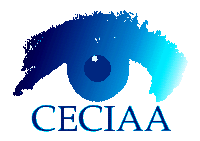 27/06/2017TABLE DES MATIÈRES1	DESCRIPTION DE L’OWEB Box	31.1 Description de la face avant.	31.2 Description de la face arrière.	31.3 Description de la tranche gauche.	32	caracteristiques techniques	43	Contenu Logiciel	43.1 Système Windows et Pack Office	43.2 Lecteur d’écran	43.3 Logiciels Intégrés	5DESCRIPTION DE L’OWEB BoxPour cette description, nous vous recommandons de poser l’OWEB Box devant vous, les trois boutons situés en bas, face à vous.Description de la face avantLa face avant est composée d’un écran. Sous cet écran on distingue 3 boutons décrits ci-dessous de gauche à droite :Le bouton de réglage du volume. Si vous appuyez sur la partie gauche de ce bouton, le niveau du volume augmente. Pour diminuer le volume, appuyez sur la partie droite de ce bouton.Le Bouton Windows. Il est aussi appelé le bouton démarrer.Bouton Marche/Arrêt. Pour allumer l’OWEB Box, appuyez sur le bouton pendant 7 secondes.Description de la face arrièreA droite de la face arrière on distingue aisément l’antenne pour la réception Wifi. Si vous la dépliez vers la droite vous accédez à :A gauche de l’antenne, vous trouverez la prise jack, pour connecter un casque ou des enceintes filaires.A gauche de la prise casque se trouve une sortie HDMI. Vous pourrez ainsi relier l’OWEB Box à un écran ou une télévision.A gauche de cette sortie HDMI on repère aisément 2 ports USB 2.0.A gauche de ces 2 ports USB on distingue un port ethernet. Vous pouvez relier votre OWEB Box à votre box par ethernet avec le câble fourni.A gauche du port Ethernet on repère facilement l’emplacement pour le câble d’alimentation.Description de la tranche gaucheTout en haut vous distinguerez un port micro-USB.Sous ce port micro-USB se situe un port USB 2.0.Sous ce port USB se trouve un autre port USB mais de type 3.0.Enfin, sous ce port se situe le logement pour l’insertion de la carte Micro-SD.caracteristiques techniquesWifiBluetooth : permettant de connecter jusqu’à 5 appareil (dont le clavier Bluetooth fourni)Mémoire interne : 64 GoContenu LogicielSystème Windows et Pack OfficeL’OWEB Box est équipé de Windows 10 64bits.Elle contient également Microsoft Office 2010 Professionnel incluant les applications : Word, Excel, Outlook, Publisher, Access, PowerPoint…Lecteur d’écranL’OWEB Box est équipé du lecteur d’écran NVDA, configuré pour se lancer automatiquement au démarrage de Windows. NVDA est installé avec les modules complémentaires suivants :Voix Acapela pour NVDA en français incluant les voix de Alice, Julie, Antoine, Bruno, Margaux, Manon, Claire ainsi que la possibilité de télécharger d’autres voix parmi les 52 voix disponibles dans 16 langues ; par défaut NVDA se lance avec la voix haute qualité de MargauxPack Applications Windows 10Extension global pluginVLCDropboxPrise en main à distanceOCRThunderbirdFirefoxWordPilote braille EurobraillePilote braille HandyTechLes pilotes pour les plages de marque Freedom Scientific sont également installés.L’écran tactile de l’OWEB Box permet de naviguer directement dans Windows via les fonctions tactiles de NVDA.Pour tous renseignements sur l’utilisation de NVDA reportez-vous à l’aide en ligne accessible sur : https://www.nvda-fr.org/doc/userGuide.htmlLogiciels IntégrésUn ensemble de logiciels usuels et accessibles sont intégrés directement à l’OWEB Box. Ainsi, depuis le bureau de Windows se trouvent des raccourcis vers :Adobe Acrobat Reader : lecteur de documents PDFBalabolka : logiciel de retranscription permettant de convertir les fichiers texte en fichiers audioFacil Calc : calculatrice standard et fonction calcul de TVA accessibleFirefox : navigateur  internetLocalisateur : logiciel qui simplifie l'accès à InternetRapid Note : bloc note avec simulateur de clavier braille et amélioration de contrastesSkype : logiciel d’appels téléphoniques et vidéos sur internetTeamViewer : logiciel de prise en main à distanceThunderbird : logiciel de messagerieVLC : lecteur de fichiers audio et vidéoPour tous renseignements sur l’utilisation de ces logiciels, reportez-vous aux manuels intégrés ou en ligne des différents logiciels.